Структурное подразделение муниципального бюджетного общеобразовательного учреждения средней общеобразовательной школы №2 г.Алагира	Утверждаю:
 Завед.СП МБОУ СОШ №2 г.Алагира 
___________Цаллагова М.В.
___ ________ ________ г.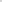 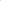 Годовой план работы школьного спортивного клуба (ШСК)«Fyrank»на 2021-2022 учебный год В соответствии с Положением о школьных спортивных клубах деятельность ШСК организуется по следующим направлениям:Физкультурно-спортивная;Спортивно-техническая;Туристско-краеведческая;Военно-патриотическая.Цель деятельности: развитие мотивации  личности к физическому развитию.Приоритетные задачи ШСК: Пропаганда здорового образа жизни, личностных и общественных ценностей физической культуры и спорта;  Формирование у детей ранней мотивации и устойчивого интереса к укреплению здоровья, физическому  и спортивному совершенствованию;  Вовлечение учащихся в систематические занятия физической культурой и спортом;  Совершенствование организации различных форм физкультурно-оздоровительной и спортивно-массовой работы с детьми и подростками;  Воспитание у обучающихся чувства гордости за свое образовательное учреждение, развитие культуры и традиций болельщиков спортивных команд;1.РАБОТА ПО ПРОФИЛАКТИКЕ ПРАВОНАРУШЕНИЙ.2. ОРГАНИЗАЦИОННО-МАССОВАЯ РАБОТА.2.1 Проведение спортивно-массовых мероприятий ШСК «Fyrank»3. ОРГАНИЗАЦИОННО-ПЕДАГОГИЧЕСКАЯ РАБОТА.4.УЧЕБНО-ВОСПИТАТЕЛЬНАЯ РАБОТА.5.МЕТОДИЧЕСКАЯ РАБОТА.6.СПОРТИВНО-МАССОВАЯ.7.КОНТРОЛЬ И РУКОВОДСТВО.8.ФИНАНСОВО-ХОЗЯЙСТВЕННАЯ ДЕЯТЕЛЬНОСТЬ.Зам. завед по ВР:                        Л. В. Дзгоева№Мероприятия по профилактике правонарушений и асоциального поведения несовершеннолетнихСроки проведенияОтветственный1.Инструктаж по правилам поведения и технике безопасностиСентябрь, ноябрь, январь, апрельУчителя физической культуры2.Лекции, беседы по плану ВР По плану мероприятийЗам. завед. по ВР3.Вовлечение учащихся, состоящих на различных  видах учета в организацию и проведение спортивно-оздоровительных мероприятийПо плану мероприятийЗам. завед. по ВР, учителя физической культуры,4. Привлечение учащихся, состоящих на различных  видах учета, к занятиям в спортивных кружках и секцияхВ течение учебного годаУчителя физической культуры, Зам. завед. по ВР5. Организация встреч с врачами, специалистами наркологического диспансера, сотрудниками ПДНВ течение учебного годаЗам. завед. по ВР учителя физической культуры6.Выявление социального статуса учеников, изучение межличностных отношений среди ровесников.В течение учебного годаЗам. завед. по ВР, учителя физической культурыМесяцМесяцНаименование мероприятийКлассыОтветственныйЕжедневноЕжедневноФизкультурно-оздоровительные мероприятия в режиме учебного дня физкультпаузы и физкультминутки.1-4, 5-9 классыУчителя физической культуры, учителя-предметникиПроведение классных часов по вопросам ЗОЖВ течение учебного годаСовет клуба,классные руководителиПроведение мониторинга «Особенности развития мотивации к занятиям физической культурой в школе» (Спорт - в твоей жизни)	1, 4 четвертиСовет клуба,классные руководители«Президентские соревнования»В течение учебного годаУчителя физической культурыСентябрь Сентябрь Мероприятия в рамках акции «Сохраним жизнь»1-10 классыЗам. завед по ВР, учителя физической культуры и ОБЖ, педагоги доп. образованияСентябрь Сентябрь Осенний кросс5-10 классыКлассные руководителиСентябрь Сентябрь Мини-футбол (мальчики, девочки)2-4 классыКлассные руководителиОктябрь Октябрь «Папа, мама, я спортивная семья» 2-4 классыКлассные руководителиОктябрь Октябрь Спортивное соревнование  по волейболу, посвященное Дню учителя.8-10 классы Зам. завед по ВР, учителя физической культурОктябрь Октябрь Эстафеты «Самый спортивный класс5-7 классы; 2-4 классыУчителя физической культуры, физоргиОктябрь Октябрь Мини-футбол (мальчики)5-7 классыКлассные руководителиНоябрь Ноябрь Всероссийская олимпиада школьников (школьный этап) (юноши, девушки)8-10 классыЗам. завед. по ВР, учителя физической культурыНоябрь Ноябрь Турнир по баскетболу (девочки)6-7 классыКлассные руководителиНоябрь Ноябрь «Веселые старты»1-4 классыУчителя физической культуры, физоргиНоябрь Ноябрь Соревнование по пионерболу между классами5-6 классыКлассные руководителиДекабрь Декабрь Турнир по волейболу8-10 классыКлассные руководителиДекабрь Декабрь Турнир по мини-футболу5-6, 7-9 классыКлассные руководителиДекабрь Декабрь «Папа, мама, я спортивная семья» 4 классыУчителя физической культуры, физоргиЯнварь Январь Спортивный праздник «Веселая семейка»1 классыУчителя физической культуры, физоргиФутзал «Кубок ШСК «Олимп»»9-10 классыУчителя физической культуры, физоргиФевраль Соревнование «Большие гонки»3-10 классыУчителя физической культуры, физоргиФевраль Спортивный праздник «А, ну-ка парни!»1-10 классыУчителя физической культуры, физоргиФевраль Турнир на приз ШСК «Олимп» (юноши)8-10 классыУчителя физической культуры, физоргиМарт Спортивный праздник « А, ну-ка, девушки!1-10 классыУчителя физической культуры, физоргиМарт Турнир «К стартам готов!» 1-4 классыУчителя физической культуры, физоргиАпрель «Гонка за лидером»1-4 классыУчителя физической культуры, физоргиАпрель Подвижная игра “Снайпер”1-4 классыУчителя физической культуры, физоргиАпрель Спортивный праздник «Знатоки спорта»5-10 классыКлассные руководителиМай Конкурс «Строя и песни»3-4 классы Учителя физической культуры, физоргиМай Легкоатлетическое многоборье2-10 классыУчителя физической культуры, физоргиМай Закрытие школьных олимпийских игр1-10 классыЗам. директора по ВР, учителя физической культуры и ОБЖ, педагоги доп. образования, кафедра воспитательной работы№ п/пСодержание работыСроки Ответственный 1.Выборы состава Совета спортивного клуба.СентябрьРуководитель ШСК, 2.Обсуждение и утверждение плана работы ШСК на  2021 – 2022 учебный годСентябрьРуководитель ШСК3.Составление расписания работы спортивных секций и кружков.                                      Составление плана спортивно-массовых мероприятий на 2021-2022 учебный год.Сентябрь-октябрьРуководитель ШСК, Зам.завед по ВР 4.Единый классный час «Ценности олимпийского и параолимпийского движения» (о значении физкультуры и спорта для здоровья человека)НоябрьЗам.завед по ВР,классные руководители5.Месячник оборонно-массовой и спортивной работыЯнварь-ФевральЗам. завед по ВР, учителя физической культуры и ОБЖ6.Проведение семинара «Юный судья» (спортивные игры)МартСовет клуба7.Единый классный час «Это должен знать каждый» (о правилах доврачебной помощи)АпрельСовет клуба, фельдшер8.Спортивно-оздоровительная работа в лагере (в соответствии с планом работы лагеря)Июнь-ИюльУчителя физкультуры, физорги9.Встречи с известными спортсменами  района и областиФевраль- МайСовет клуба 10.Подготовка спортивного  зала и школьной спортивной площадки  В течение годаУчителя физической культуры, физорги 11.Подготовка команд участников.В течение годаУчителя физической культуры 12.Оформление стенда клубаВ течение годаРуководитель ШСК, Совет клуба13.Участие в общешкольных, классных родительских собраниях, консультации родителей.В течение годаРуководитель клуба, учителя физической культуры 14.Привлечение родителей для участия в спортивно-массовых мероприятиях в качестве участников, судей и группы поддержки.В течение годаРуководитель клуба, учителя физической культуры 15.Организация и проведение спортивно-массовых мероприятий и праздников (согласно плану)В течение годаРуководитель клуба16.Организация и проведение спортивно-массовых мероприятий и праздников для жителей  посёлка на школьном стадионе  Апрель-октябрьСовет клуба17.Организация спортивного досуга в каникулярное времяИюнь-августСовет клуба№ п/пСодержание работыСроки Ответственный 1.Участие в общешкольных, классных родительских собраниях на темы: «Личная гигиена школьников»,
«Распорядок дня и двигательный режим школьника», «Воспитание правильной осанки у детей».в течение годаСовет клуба2.Проводить консультации для родителей по вопросам физического воспитания детей в семье, закаливание и укрепление их здоровья.в течение годаСовет клуба3.Приглашать родителей для участия и судейства соревнований.в течение годаСовет клуба4.Оказывать помощь классным руководителям в организации спортивной работы в классе.в течение годаСовет клуба, зам. завед. по ВР5.Организовать секцию для учителей в течение годаКорнеева Л. В.6.Организация и проведение спортивно-массовых мероприятий и праздников (согласно плану).в течение годаСовет клуба, зам. завед. по ВР№ п/пСодержание работыСроки Ответственный 1.Разработка, согласование программ внеурочной деятельности для детей физкультурно-спортивной направленностисентябрьРуководитель ШСК, Совет клуба2.Проведение методических мероприятий с целью обмена опытомв течение годаРуководитель ШСК, Совет  клуба, зам. завед. по ВР3.Участие в конкурсах разного уровня - районных, региональных.в течение года (по плану)Руководитель ШСК, Совет клуба  4.Посещение занятий спортивных секций (кружков)в течение годаРуководитель ШСК, Совет клуба5.Посещение семинаров для руководителей Клубов, тренеров по физическому воспитаниюв течение годаРуководитель ШСК, Совет клуба6.Посещение курсов повышения квалификациив течение годаАдминистрация7.Изучение нормативной документации, регламентирующей деятельность Клубов, организацийв течение годаРуководитель ШСК, Совет клуба № п/пСодержание работыСроки Ответственный 1.Разработка и утверждение плана спортивно-массовых мероприятийСентябрьРуководитель ШСК, Совет клуба2.Разработка и утверждение положений для проведения спортивно-массовых мероприятийв течение годаРуководитель ШСК, Совет клуба3.Организация и проведение внутриклубных соревнований и праздниковв течение годаРуководитель ШСК, Совет клуба4.Обеспечение участия команд Клуба в различных соревнованияхв течение годаРуководитель ШСК, Совет клуба№ п/пСодержание работыСроки Ответственный 1.Проверка учебно-тренировочных занятий.В течение годаРуководитель ШСК, Зам.завед. по ВР 2.Анализ хода выполнения поставленных задач и проведения спортивно-массовых мероприятийЕжемесячноРуководитель ШСК, Зам.завед. по ВР 3.Корректировка работы клуба1 раз в четвертьРуководитель ШСК, Зам.завед. по ВР 4.Составление и утверждение календарно-тематических планов тренировочных занятий на учебный год.Сентябрь - октябрьРуководитель ШСК, Зам.завед.по ВР № п/пСодержание работыСроки Ответственный 1.Приобретение спортивного инвентаря; приобретение призов, наградных материаловВ течение годаСовет Клуба2.Оформление стенда спортклуба «Fyrank»В течение годаСовет Клуба3.Организация и проведение генеральных уборок спортивного зала, школьного стадионаЕжеквартальноСовет Клуба4.Ремонт спортивного инвентаря и оборудованияВ течение годаСовет Клуба